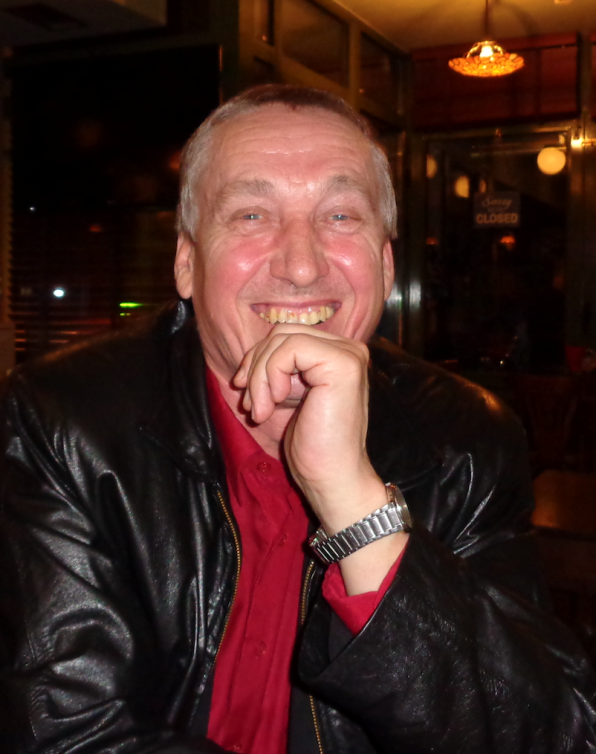 Vladimir Vasil’evich Ryazanov. Born 1950. Graduated from the Moscow Institute of Physics and Technology in 1973. Received candidate degree in 1979 and doctoral degree in 1994. Academician of the Russian Academy of Natural Sciences since 1998, and Professor since 2008. Since 1976 has been with the Dorodnicyn Computing Center of Russian Academy of Sciences, and now Dorodnicyn Computing Centre, Federal Research Center “Computer Science and Control” of Russian Academy of Sciences (CC FRC CSC RAS). Currently is Head of the Department of Classification Methods and Data Analysis. Scientific interests: recognition theory, cluster analysis, data mining, regressions, optimization of recognition models, and applied systems of analysis and prediction. Author of about 220 publications. Number of communications to scientific meetings more than 90. Main publications: Ryazanov, V. V. Optimization algorithms for calculating estimates of the parameters that characterize the representativeness of of standard lines. Zhurnal Vychislitel'noi Matematiki i Matematicheskoi Fiziki. 1976. Vol 16, № 6. С. 1559-1570 (Printed in Great Britain, 1981. Pergamon Press. Ltd.). Zhuravlev, Yu.I., Zenkin, A.A., Zenkin, A.I., Isaev, I.V., Koltzov, P.P., Kochetkov, D.V., ., Ryazanov, V.V., Pattern recognition and classification problems with standard training information, Zhurnal Vychislitel'noi Matematiki i Matematicheskoi Fiziki, 1980, vol.20, No.5. pp.1294-1309. (Printed in Great Britain, 1981. Pergamon Press. Ltd.)/ Ryazanov, V.V. The committee synthesis of pattern recognition and classification algorithms, Zh. Vychisl. Mat. I Mat. Fiziki, 1981. Vol.21. No.6. pp.1533-1543. (Printed in Great Britain, 1982. Pergamon Press. Ltd.)Ryazanov, V.V. On a synthesis of classifying algorithms under finite sets of classification (taxonomy) algorithms, Zh. Vychisl. Mat. I Mat. Fiziki, 1982. Vol.22. No.2. pp.429-440. (Printed in Great Britain, 1982. Pergamon Press. Ltd.)Ryazanov, V.V. On the optimal recognition and classification algorithms construction for solution of applied problems, In: Raspoznovanie, Klassifikatsiya, Prognoz: Matematicheskie Metody i Ikh Primenenie, Nauka, Moscow, 1988, issue 1, pp.229-279. Ryazanov, V.V., Sen’ko, O.V. On some models of pattern recognition methods and their optimization. Recognition, classification, prediction: mathematical methods and their application. М.: Nauka. 1990. Issue.3, С.106-145.Zhuravlev, Yu.I., Ryazanov, V.V., Intelligence system for optimal algorithms construction for solution of recognition, classification, diagnostics problems, and decision making by precedents. In : Fundamental books for economy , Moscow, Science, 1990.Bogomolov V.P., Bushmanov O.N., Ryazanov V.V., Sen'ko, O.V., Zhuravlev Yu.I. Data Analysis and Recognition Systems: Algorithms, Programs and Applications , Pattern Recognition and Image Analysis. 1991. Vol.1. no.3. P.335-346.Ryazanov V.V. On the Optimization of a Class of Recognition Models, Pattern Recognition and Image Analysis, Vol.1. no.1. 1991. P.108-118.Ryazanov V.V. Recognition Algorithms Based on Local Optimality Criteria, Pattern Recognition and Image Analysis. 1994. Vol.4. no.2. pp. 98-109.Larin S.B. Ryazanov V.V., On a search of logical regularities for pattern recognition and data analysis, Pattern Recognition and Image Analysis. 1997. Vol.7. no.3., 322-333.Zhuravlev, Yu.I., Ryazanov V.V On the extraction of knowledge from the samples of precedents in models of classification based on the principle of partial precedent,. Reports of the 9th International Conference "Knowledge-Dialog-Solution", St. Petersburg, 18-23 June 2001, pp.232-237.V.V.Ryazanov, On some approach for solution of large-scale cluster analysis problems, Proceedings of the 6 Iber-American Symposium on Pattern Recognition, 14-16 October 2001, Florianopolis, Brazil, pp. 1-6V. V. Ryazanov, V.A.Vorontchikhin. Discrete Approach for Automatic Knowledge Extraction from Precedent Large-scale Data, and Classification. Proceedings of the 16th International Conference on Pattern Recognition. Quebec, Canada, 2002, 11-15 August , pp. 88-191.Aslanyan L., Castellanos J., Mingo F., Sahakyan H., Ryazanov V., Algorithms for Data Flows, International Journal “Information Theories and Applications”, ISSN 1310-0513, 2003, Volume 10, Number 3, pp. 279-282Zhuravlev, Yu.I., Ryazanov, V.V., Sen’ko, O.V., RECOGNITION. Mathematical methods. The software system. Practical applications. "PHASIS", Moscow, 2006, 168 pp.L.A. Aslanyan, L.F. Mingo, J.B. Castellanos, V.V. Ryazanov, F.B. Chelnokov, A.A. Dokukin. On Logical Correction of Neural Network Algorithms for Pattern Recognition // Proceedings of 4-th international conference “INFORMATION RESEARCH & APPLICATIONS”, Foi-commerce, SOFIA, 2006, pp. 59-61.Ryazanov, V.V. Logical regularities in pattern recognition problems (parametric approach). Zhurnal Vychislitel'noi Matematiki i Matematicheskoi Fiziki.Т.47, №10, 2007, с.1793-1808 (Printed in Great Britain, 1981. Pergamon Press. Ltd.).Levon Aslanyan, Vladimir Ryazanov . Logic Based Pattern Recognition - Ontology Content (2)// Logic Based Pattern Recognition - Ontology Content (2) // Proceedings of X-th Joint International Scientific Events on I N F O R M A T I C S ,17 June - 8 July, 2007, Varna, Bulgaria, pp.64-68.Zhuravlev, Yu.I., Petrov, I.B., Ryazanov, V.V. Discrete methods of diagnosis and analysis of medical information. In the book. MEDICINE IN THE MIRROR OF INFORMATION TECHNOLOGY. M. Nauka. 2008. pp.5-21.Biryukov, A.S., Ryazanov, V.V., Shmakov, A.S. The solution of problems of cluster analysis by collectives of algorithms. Zhurnal Vychislitel'noi Matematiki i Matematicheskoi Fiziki. Т.48, 2008, N 1, pp. 176-192 (Printed in Great Britain, 1981. Pergamon Press. Ltd.).Kovshov, N.V., Moiseev, B.L., Ryazanov, V.V. Algorithms for finding logical regularities in pattern recognition. Zhurnal Vychislitel'noi Matematiki i Matematicheskoi Fiziki.Т.48, 2008, N 2, pp. 329-344 (Printed in Great Britain, 1981. Pergamon Press. Ltd.).Zhuravlev, Yu.I., Nazarenko, G.I., Ryazanov, V.V., Cherkashov, A.M. Predicting outcomes of surgical treatment of degenerative diseases of the lumbar spine. N.N. Priorov bulletin of traumatology and orthopedics. 2008. 2. pp. 3-10.Nadezhda Kiselyova, Andrey Stolyarenko, Vladimir Ryazanov, Vadim Podbel’skii. INFORMATION-ANALYTICAL SYSTEM FOR DESIGN OF NEW INORGANIC COMPOUNDS. International Journal “Information Theories &Applications”, Vol.15, N.4, 2008, pp.345-350.Kiselyova, N.N., Podbel’skii, V.V., Ryazanov, V.V., Stolyarenko А.V. Computer design of new inorganic compounds of ABX2 (X = S, Se, Te), Materials Engineering, № 12, 2008, p.34-41.Wansa Wickramarante V. K., Ryazanov V.V., Vinogradov A.P. Accurate Reconstruction of 3D Model of a Human Face Using Structured Light // Pattern Recognition and Image Analysis, MAIK “Nauka/Interperiodica”. 2008. Vol. 18, No. 3, pp. 442-447.Zhuravlev Yu.I., Kuznetsova A.V. , Ryazanov V.V., Senko O.V , Botvin M.A. The use of pattern recognition methods in tasks of biomedical diagnostics and forecasting. // Pattern Recognition and Image Analysis, MAIK “Nauka/Interperiodica”. 2008. Vol. 18, No. 2, pp. 195-200.Kiselyova, N.N., Ryazanov, V.V., Sen’ko, O.V. Predicting the type of crystal structure of intermetallic compounds ABX2 (X = Fe, Co or Ni), Nauka, Metals 6. 2009.pp. 98-104.Ryazanov, V.V., Tkachev, Ju.I., The decision problem of reconstruction dependencies by collectives of recognition algorithms/ / Reports of the Academy of Sciences, Volume 432, № 6, 2010, pp. 750-754.Ryazanov, V.V., Tkachev, Ju.I., Restoring dependences based on Bayesian correction of groups of classification algorithms // Zhurnal Vychislitel'noi Matematiki i Matematicheskoi Fiziki., Vol. 50, No. 9, 2010 (Printed in Great Britain, 1981. Pergamon Press. Ltd.).Sergienko, I.V., Ryazanov, V.V., Beletskii, B.A., Bitz, А.V., Gupal, A.M., Rzhepetskii, S.S. Methods of predicting the spatial structure of proteins / / Cybernetics and Systems Analysis, 2010, 1, С.38-58.V.V.Ryazanov, Ju.I.Tkachev, Restoring of Dependences of Samples of Precedents with Usage of Models of Recognition// in book “New Trends in Classification and Data Mining”, ISBN 978-954-16-0042-9, ITHEA, Sofia, Bulgaria, 2010, pp.17-24.Yu.I. Zhuravlev, S.V. Ablameyko, A.S. Biryukov, A.A. Dokukin, V.V. Krasnoproshin, V.V. Obraztsov, M.Yu. Romanov, V.V. Ryazanov. Algebraic and logical correction algorithms and their applications // MAIK, Pattern Recognition and Image Analysis, 2010, V. 20, No. 2, pp.105-117.Yu. I. Zhuravlev, N. N. Kiselyova, V. V. Ryazanov, O. V. Sen’ko, and A. A. Dokukin, Design of Inorganic Compounds with the Use of Precedent_Based Pattern Recognition Methods, Pattern Recognition and Image Analysis, 2011, Vol. 21, No. 1, pp. 95–103. © Pleiades Publishing, Ltd., 2011.N. N. Kiselyova, A. V. Stolyarenko, V. V. Ryazanov, O. V. Sen’ko, A. A. Dokukin, and V. V. Podbel’skii. A System for Computer_Assisted Design of Inorganic Compounds Based on Computer Training. Pattern Recognition and Image Analysis, 2011, Vol. 21, No. 1, pp. 88–94. © Pleiades Publishing, Ltd., 2011.Zhuravlev, Yu.I., Nazarenko, G.I., Ryazanov, V.V., Kleimenova, E.B. A new method for analyzing the risk of coronary heart disease based on genomic and computer technology. Cardiology – 2011, № 2, pp. 19-25.Andreychuk I.I., Gupal A.M., Ryazanov, V.V. Bayesian procedure of recognition of fragments of genes in DNA. International scientific and technical journal “Problems of Control and Computer Science.” – 2011. – № 6Ryazanov V.V. Some Imputation Algorithms for Restoration of Missing Data . Accepted to publish in “Lecture Notes in Computer Science” (LNCS), vol. 7042, 2011, pp. 372-379 (Printed in Great Britain, 1981. Pergamon Press. Ltd.). Ryazanov V.V. Clustering of Incomplete Data and Evaluation of Clustering Quality. Lecture Notes in Computer Science”  (LNCS), 2012, Volume 7441/2012, pp. 146-153.Kiselyova N., Ryazanov V.V., Stolyarenko A., Sen’ko O., Dokukin A. Application of Machine Training Methods to Design of New Inorganic Compounds. In monography: “Diagnostic Test Approaches to Machine Learning and Commonsense Reasoning Systems”. Ed. By X.A. Naidenova & D.I. Ignatov. Hershey: IGI Global. 2013. P. 197-220V.Ryazanov. Regression via Logic Supervised Classification. “Lecture Notes in Computer Science”  (LNCS), 7914,  2013, pp. 242–253. Vladimir V.Ryazanov, Vasily V.Ryazanov. Classification of Incomplete Data. Int. Journal “Information Models & Analyses”, 2013, vol.2, No 3, pp. 203-211. V.Ryazanov. Estimations of Clustering Quality via Evaluation of Its Stability. Lecture Notes in Computer Science, LNCS, 8827, pp. 432–439, Springer International Publishing, Switzerland, 2014.  Ablameyko S.V., Biryukov A.S., Dokukin A.A., D’yakonov A.G., Zhuravlev Yu.I., Krasnoproshin V.V., Obraztsov V.V., Romanov M.Yu., Ryazanov V.V. Practical Algorithms for Algebraic and Logical Correction in Precedent Based Recognition Problems. Computational Mathematics and Mathematical Physics. 2014, Vol. 54, No. 12, pp. 1915–1928. Zhuravlev Yu.I., Aslanyan L.A., Ryazanov V.V. Analysis of a Training Sample and Classification in One Recognition Model . Pattern Recognition and Image Analysis. 2014. Vol. 24, No.3. Pp. 347-352. Anatoliy Gupal, Maxim Novikov, Vladimir Ryazanov. Processing sets of classes’ logical regularities. International Journal “Information Theories and Applications”, Vol. 22, Number 1, 2015, pp. 39-49.   Yu. I. Zhuravlev, G. I. Nazarenko, V. V. Ryazanov, A. P. Vinogradov, A. A. Dokukin, N. N. Katerinochkina, E. B. Kleimenova, M. V. Konstantinova, V.V.Ryazanov, O. V. Sen'ko, and A. M. Cherkashov // Methods for discrete analysis of medical information based on recognition theory and some of their applications. Pattern Recognition and Image Analysis. 2016. Vol. 26, No.3. pp. 643-664. Viktor Krasnoproshin, Vladimir Obraztsov, Vladimir Ryazanov, Herman Vissia// Artificial Intelligence in Knowledge-Based Technologies and Systems. Computer Science and Information Technology, Vol. 4, No1 , 2016, 27-32. Kiselyova N.N., Stolyarenko A.V., Ryazanov V.V., Sen’ko O.V., Dokukin A.A., Podbel’skii V.V. // Prediction of New Halo-Elpasolites. Russian Journal of Inorganic Chemistry, 2016, Vol. 61, No.5, pp.604-609Vladimir Ryazanov //About estimation of quality of clustering results via its stability. Intelligent Data Analysis 20 (2016) S5-S15 Vladimir Ryazanov, Alexander Vinogradov, Yuryi Laptin Assembling Decision Rule on the Base of Generalized Precedents // Information Theories and Applications. — 2016. — Vol. 3, No. 3. — Pp.264–272. Elena Nelyubina, Vladimir Ryazanov, Alexander Vinogradov:
Transforms of Hough Type in Abstract Feature Space: Generalized Precedents. VISIGRAPP (4: VISAPP) 2017: 651-656. Zhuravlev Yu l., Aslanyan L., Ryazanov V.V., Sahakyan H. APPLICATION DRIVEN INVERSE TYPE CONSTRAINT SATISFACTION PROBLEMS, Pattern Recognition and Image Analysis, publishing Allen Press Inc. (United States), 2017, v. 27, № 3, с. 380-387. N.N. Kiseleva, A.V. Stolyarenko, V.V. Ryazanov, O.V. Senko, A.A. Dokukin. Prediction of New A3+B3+C2+O4 Compounds. 2017. © Pleiades Publishing, Ltd. Russian Journal of Inorganic Chemistry. Vol. 62, No. 8, pp. 1068-1077.  Число публикаций – 76 (по данным е-library на начало 2017), цитирований - 490 и индекс Хирша - 6 в  базе РИНЦ             число публикаций - 34, цитирований - 44 и индекс Хирша  - 3 в базе Scopus            Дополнительная информация имеется на сайте http://www.ccas.ru/index-e.htm